DO NOT ENTER IF…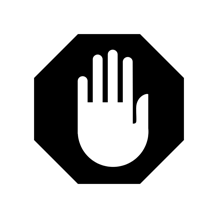 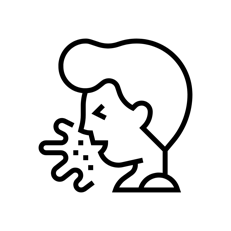 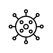 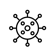 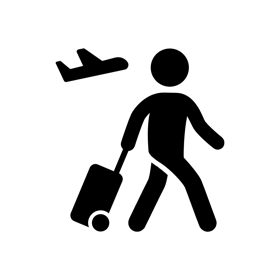 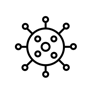 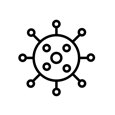 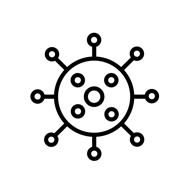 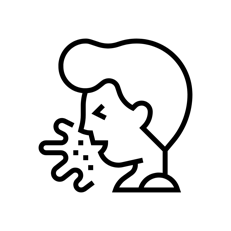 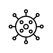 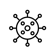 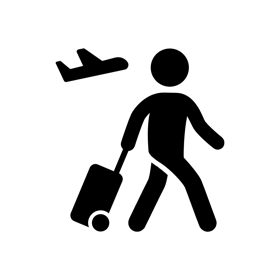 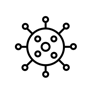 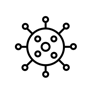 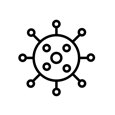 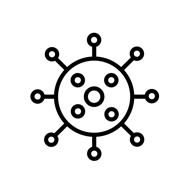 You think you may have coronavirus,
ORYou recently traveled overseas or to a 
high-risk area, 
ORYou are sick and have a cough, fever and shortness of breath.CALL US: XXX-XXX-XXXX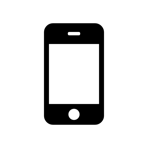 